PERNYATAAN KEASLIAN SKRIPSISaya yang bertanda tangan di bawah ini:Nama		: 	SunartiNIM		:	094904116Prodi/UPP	:	PGPAUDJudul		:	Perilaku Sosial Anak Didik dalam Pembelajaran Kooperatif Di Taman Kanak-kanak Tiroang Kecamatan Tiroang Kabupaten Pinrang.Menyatakan dengan sebenarnya bahwa skripsi yang saya tulis ini benar merupakan hasil karya sendiri dan bukan merupakan pengambil alihan tulisan atau pikiran orang lain yang saya akui sebagai hasil tulisan atau pikiran sendiri. Apabila dikemudian hari terbukti atau dapat dibuktikan bahwa skripsi ini hasil jiplakan, maka saya bersedia menerima sanksi atas perbuatan tersebut sesuai ketentuan yang berlaku.Makassar,      Agustus 2014Yang membuat pernyataanSunartiNim 094904116MOTTOHidup Memang Kegelapan Tanpa Ada DoronganSemua Dorongan Buta Tanpa PengetahuanSemua Pengetahuan Adalah Sia-sia Tanpa Ada KerjaDan Semua Kerja Hampa Jika Tidak Berguna Bagi Orang Lain( Mario Teguh )Kuperuntukkan Karya Ini Untuk Kedua Orang Tuaku, Anakku, Saudara-saudaraku Serta Semua Keluarga Besarku Dan Sahabat-sahabatku Yang Tersayang Yang Selalu Mendoakanku Serta Setia Menunggu KeberhasilankuABSTRAKSUNARTI. 2014. Perilaku Sosial Anak Didik dalam Pembelajaran Kooperatif     di Taman Kanak-kanak Tiroang Kecamatan Tiroang Kabupaten Pinrang. Skripsi. Dibimbing oleh Dra. Hj. Sumartini, M.Pd dan Herman, S.Pd, M.Pd masing-masing sebagai Pembimbing I dan Pembimbing II pada Program Studi Pendidikan Anak Usia Dini Fakultas Ilmu Pendidikan Universitas Negeri Makassar.Studi ini menelaah perilaku sosial anak didik dalam pembelajaran kooperatif di Taman Kanak-kanak Tiroang Kecamatan Tiroang Kabupaten Pinrang. Rumusan masalah dalam penelitian ini yaitu bagaimana perilaku sosial anak didik dalam pembelajaran kooperatif di Taman Kanak-kanak Tiroang Kecamatan Tiroang Kabupaten Pinrang?. Tujuan penelitian adalah untuk mengetahui perilaku sosial anak didik dalam pembelajaran kooperatif di Taman Kanak-kanak Tiroang Kecamatan Tiroang Kabupaten Pinrang. Pendekatan penelitian yang digunakan adalah pendekatan kualitatif. Jenis penelitian yang digunakan adalah penelitian kualitatif deskriptif. Kehadiran peneliti sebagai tolak ukur keberhasilan untuk memahami kasus yang diteliti. Lokasi penelitian di Taman Kanak-kanak Tiroang Kecamatan Tiroang Kabupaten Pinrang. Sumber data yaitu 1 orang guru melalui wawancara dan mengamati 10 orang anak. Prosedur pengumpulan data menggunakan teknik observasi, teknik wawancara dan dokumentasi. Aktivitas dalam analisis data yaitu mereduksi data, menyajikan data dan menarik kesimpulan. Dalam penelitian kualitatif memakai 3 macam pengecekan keabsahan data antara lain kepercayaan, kebergantungan, kepastian. Pelaksanaan penelitian dilaksanakan dengan 4 tahap yaitu tahap sebelum ke lapangan mencakup observasi lapangan dan permohonan ijin kepada subyek yang diteliti, tahap pekerjaan lapangan diperoleh dengan observasi, wawancara dan dokumentasi, tahap analisis data meliputi analisis data baik yang diperoleh dari observasi dan dokumentasi dan tahap penulisan lapangan meliputi penyusunan hasil penelitian. Kesimpulan hasil penelitian yaitu proses pelaksanaan perilaku sosial anak didik dalam pembelajaran kooperatif belum maksimal karena guru kurang maksimal dalam menerapkan langkah-langkah pembelajaran kooperatif di Kelompok B2 Taman Kanak-kanak Tiroang Kecamatan Tiroang Kabupaten Pinrang.PRAKATASyukur Alhamdulillah peneliti panjatkan kehadirat Allah SWT, karena berkat rahmat dan hidayahNya, sehingga skripsi yang berjudul “Perilaku Sosial Anak Didik dalam Pembelajaran Kooperatif di Taman Kanak-kanak Tiroang Kecamatan Tiroang Kabupaten Pinrang” dapat diselesaikan. Penelitian ini dimaksudkan untuk memenuhi salah satu persyaratan guna memperoleh gelar Sarjana Pendidikan dan menyelesaikan studi pada program studi Pendidikan Guru Pendidikan Anak Usia Dini Fakultas Ilmu Pendidikan Universitas Negeri Makassar.Selama penulisan  skripsi ini, peneliti banyak  mendapat bantuan dari berbagai pihak, baik  moril  maupun materil. Untuk itu  sudah sepantasnyalah peneliti  menghaturkan  terima  kasih yang setulus -  tulusnya  kepada              Dra. Sumartini, M.Pd dan Herman, S.Pd, M.Pd sebagai pembimbing I dan pembimbing II yang telah membimbing dan memotivasi peneliti selama penyusunan skripsi ini, begitupun peneliti mengucapkan terima kasih kepada:Prof. Dr. H.Arismunandar, M.Pd., Sebagai Rektor Universitas Negeri Makassar, yang telah memberi peuang untuk mengikuti proses perkuliahan pada Program Studi Pendidikan Guru Pendidikan Anak Usia Dini (PGPAUD) Fakultas Ilmu Pendidikan Universitas Negeri Makassar.Drs. H. Ismail Tolla, M.Pd selaku Dekan; Drs.M. Ali Latif Amri, M.Pd. sebagai PD. I; Drs. Andi Mappincara sebagai PD II; dan                               Drs. Muh. Faisal, M.Pd. sebagai PD III Fakultas Ilmu Pendidikan Universitas Negeri Makassar, yang telah memberikan layanan akademik, administrasi dan kemahasiswaan selama proses pendidikan penyelesaian studi.Syamsuardi, S.Pd, M.Pd dan Arifin Manggau, S.Pd, M.Pd. selaku Ketua dan Sekretaris Program Studi PGPAUD Fakultas Ilmu Pendidikan Universitas Negeri Makassar, yang dengan penuh perhatian memberikan bimbingan dan memfasilitasi penulis selama proses perkuliahan.Para dosen PGPAUD serta pegawai/ Tata Usaha Fakultas Ilmu Pendidikan Universitas Negeri Makassar, atas segala perhatiannya dan layanan akademik, administrasi, dan kemahasiswaan sehingga perkuliahan dan penyusuna Skripsi berjalan lancar.Hj.ST. Nuriah Hadi, S.Pd selaku Kepala Sekolah di Taman Kanak-kanak Tiroang Kecamatan Tiroang Kabupaten Pinrang dan guru, yang telah berkenan menerima dan membantu penulis untuk melakukan penelitian.Ayahanda dan Ibunda tercinta, beserta seluruh keluarga yang dengan sabar dan penuh keikhlasan mendukung baik moril maupun materil serta selalu mendoakan dan memotivasi sehingga peneliti dapat menyelesaikan studi.Seluruh rekan-rekan mahasiswa PGPAUD Fakultas Ilmu Pendidikan Universitas Negeri Makassar khususnya Kelas SMU Pare-pare  yang selama ini menunjukkan kerjasamanya dalam perkuliahan maupun dalam penyusunan skripsi ini.Akhirnya penulis menyampaikan kepada semua pihak yang tak sempat disebutkan namanya satu persatu atas bantuan dan bimbingannya, semoga Allah SWT senantiasa memberikan ganjaran pahala yang setimpal. Harapan penulis, semoga skripsi ini dapat bermanfaat bagi pembacanya, khususnya bagi pemerhati pendidikan.Penulis sendiri dalam penyusunan skripsi ini, masih terdapat beberapa kekurangan. Oleh karena itu, saran dan kritik yang bersifat membangun senantiasa diharapkan demi kesempurnaan karya ini.							Makassar,   Agustus 2014								Penulis,								SunartiRIWAYAT HIDUPSUNARTI, lahir di Kampung Baru di Pinrang pada tanggal 29 Desember 1986 anak pertama dari lima bersaudara pasangan dari Kiramang dan Hj.Samiang. Pendidikan formal yang ditempuh yaitu Sekolah Dasar (SD) Negeri 89 Tiroang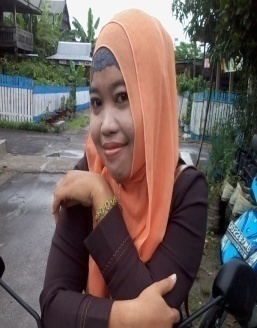 Pinrang pada tahun1998, Sekolah Menengah Pertama (SMP) Negeri 3 Pinrang pada tahun 2001 dan Sekolah Menengah Umum (SMU) Negeri 2 Pinrang pada tahun 2004 dan pada tahun 2009 melanjutkan pendidikan di Program S1 Jurusan Pendidikan Guru Pendidikan Anak Usia Dini pada Fakultas Ilmu Pendidikan Universitas Negeri Makassar.Berkat rahmat Allah SWT dan iringan doa dari kedua orang tua dan saudara serta anak tercinta, rekan seperjuangan dibangku kuliah, perjuangan panjang penulis dalam mengikuti perguruan tinggi dapat berhasil dengan tersusunnya skripsi yang berjudul: “Perilaku Sosial Anak Didik dalam Pembelajaran Kooperatif di Taman Kanak-Kanak Tiroang Kecamatan Tiroang Kabupaten Pinrang”.